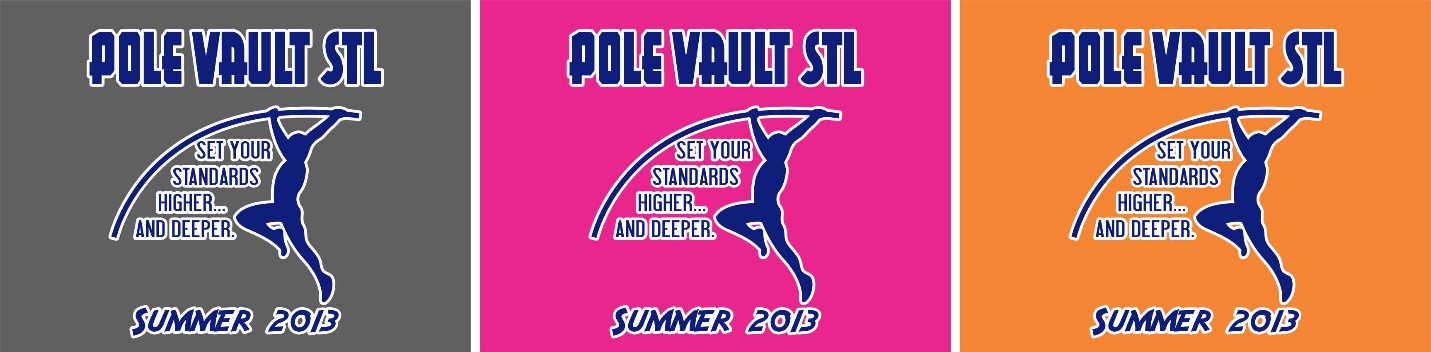 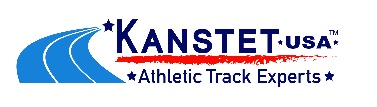 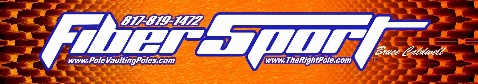 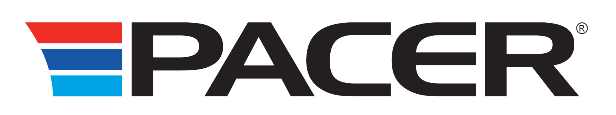 2024 POLE VAULT STL SUMMER SESSIONS & MEETSCome jump on the newest poles from top rated brands like Pacer and FiberSportKanstet Elevated and Indoor Runway / 3 runways set up againWhere:  PVSTL TRAINING CENTRE 106 N Cool Spring Rd, O’Fallon, MO 63366When:      I. June 3 / 5 / 6 (5pm-8pm)      II. June 10 / 12 / 13 (5pm – 8pm) 	       III.  June 17 / 19 / 20 (5pm – 8pm) 	       IV. June 24 / 26 / 27 (5pm – 8pm) ASPHALT VAULT IV - June 29th                    V. July 8 / 10 / 11 (5pm – 8pm)    	       VI.  July 15 / 17 / 18 (5pm – 8pm) 	      VII. July 22 / 24 / 25 (5pm – 8pm) PVSTL Invitational – July 27thCamps Are M/W/TH this year with Tues being College session only and Th College and HS MSCustom Dates available 3 days equal 1 session.  Discounts still apply.Private Sessions available on Tuesdays and Thursdays of these 6 weeks 3pm to 5pm.Space may be LIMITED to first 24 vaulters per camp!!!Rain days we will be inside!PRICING:  190.00 – 1 Session (3 days).  DISCOUNTS: (ANY) 2 Sessions – 340.00.  3 Sessions- 470.00.  4 Sessions-590.00. 5 Sessions – 680.00. 6 Sessions - 750.00. ALL 7 SESSIONS - 825.00 ! MIDDLE SCHOOL SPECIAL (Entering 9th grade or Lower) – 150.00 per sessionCOLLEGIATE SPECIAL– Call for Pricing2018 State Champ Boys CL4, 2021 & 2022 State Champ Boys CL 5 / 2022 State Champ Girls CL4 / 20+ State Qualifiers in Missouri and Illinois 2022/2023 / 2 NAIA National Qualifiers / 1 NJCAA III National QualifierCome learn some new drills to improve, make friends, and have some fun.  Registration and Contact Information:  Form Below or Chris Zoeller 314.402-3030 / email stlpolevault@gmail.comPole Vault STL SessionsRegistration FormName –                                                                                        Sessions Attending - Shirt Size -Age –                        School – Email –                                                                                          Phone# -Years of Vaulting Experience – Check one of the following please:Have Poles and will bring them ____      Need Poles ____PR – New Vaulters:Height ____      Weight____Goals for camp, things you want to improve – Please make checks payable to:CCZ Enterprises, LLC12016 Theiss Rd.St. Louis, MO  63128314 402-3030